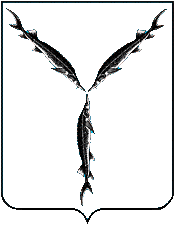 АДМИНИСТРАЦИЯ МУНИЦИПАЛЬНОГО ОБРАЗОВАНИЯ «ГОРОД САРАТОВ»УПРАВЛЕНИЕ  ПО ФИЗИЧЕСКОЙ КУЛЬТУРЕ И СПОРТУПРИКАЗ«_____» ______________ 							№ ______Об утверждении требований к отдельным видам товаров, работ, услуг (в том числе предельные цены товаров, работ, услуг), закупаемымуправлением по физической культуре и спорту администрациимуниципального образования «Город Саратов»и подведомственными казенными и бюджетными учреждениями на 2020 годВ соответствии частью 5 статьи 19 Федерального закона от 5 апреля 2013 года № 44-ФЗ «О контрактной системе в сфере закупок товаров, работ, услуг для обеспечения государственных и муниципальных нужд», постановлением Правительства Российской Федерации от 13 октября 2014 года № 1047 «Об общих требованиях к определению нормативных затрат на обеспечение функций государственных органов, органов управления государственными внебюджетными фондами и муниципальных органов», постановлением администрации муниципального образования «Город Саратов» от 23 мая 2016 года № 1318 «Об установлении Правил определения требований к закупаемым муниципальными органами муниципального образования «Город Саратов» и подведомственными им казенными и бюджетными учреждениями, унитарными предприятиями отдельным видам товаров, работ, услуг (в том числе предельных цен товаров, работ, услуг)»ПРИКАЗЫВАЮ:1. Утвердить требования к отдельным видам товаров, работ, услуг (в том числе предельные цены товаров, работ, услуг) (далее – требования), закупаемым управлением по физической культуре и спорту администрации муниципального образования «Город Саратов» и подведомственными казенными и бюджетными учреждениями на 2020 год, согласно Приложению к приказу.2. Контрактному управляющему управления по физической культуре и спорту администрации муниципального образования «Город Саратов» обеспечивать пересмотр требований не реже одного раза в год.3. Контроль за исполнением настоящего приказа возложить на консультанта отдела организационной, правовой и кадровой работы управления по физической культуре и спорту администрации муниципального образования «Город Саратов» Попову Т.Ю.Начальник  управления				                          Н.В. КузнецовПриложение к приказу управления по физической культуре и спортуадминистрации муниципального образования«Город Саратов» от ______ №______Перечень отдельных видов товаров, работ, услуг, закупаемых управлением по физической культуре и спорту администрации муниципального образования «Город Саратов» и подведомственными казенными и бюджетными учреждениями, в отношении которых устанавливаются потребительские свойства (в том числе характеристики качества) и иные характеристики, имеющие влияние на цену отдельных видов товаров, работ, услуг)Начальник  управления				                                                                                                     Н.В. Кузнецов№п/пКод по ОКПД2Наименование отдельного вида товаров, работ, услугЕдиница измеренияЕдиница измеренияТребования к потребительским свойствам (в том числе качеству) и иным характеристикам, утвержденные администрацией муниципального образования "Город Саратов"Требования к потребительским свойствам (в том числе качеству) и иным характеристикам, утвержденные администрацией муниципального образования "Город Саратов"Требования к потребительским свойствам (в том числе качеству) и иным характеристикам, утвержденные муниципальным органом муниципального образования "Город Саратов"Требования к потребительским свойствам (в том числе качеству) и иным характеристикам, утвержденные муниципальным органом муниципального образования "Город Саратов"Требования к потребительским свойствам (в том числе качеству) и иным характеристикам, утвержденные муниципальным органом муниципального образования "Город Саратов"Требования к потребительским свойствам (в том числе качеству) и иным характеристикам, утвержденные муниципальным органом муниципального образования "Город Саратов"№п/пКод по ОКПД2Наименование отдельного вида товаров, работ, услугкод по ОКЕИнаименованиехарактеристиказначение характеристикихарактеристиказначение характеристикифункциональное назначениефункциональное назначениеВсе группы должностей в управлении по физической культуре и спорту администрации муниципального образования «Город Саратов», муниципальном казенном и бюджетном учреждении  Все группы должностей в управлении по физической культуре и спорту администрации муниципального образования «Город Саратов», муниципальном казенном и бюджетном учреждении  Все группы должностей в управлении по физической культуре и спорту администрации муниципального образования «Город Саратов», муниципальном казенном и бюджетном учреждении  Все группы должностей в управлении по физической культуре и спорту администрации муниципального образования «Город Саратов», муниципальном казенном и бюджетном учреждении  Все группы должностей в управлении по физической культуре и спорту администрации муниципального образования «Город Саратов», муниципальном казенном и бюджетном учреждении  Все группы должностей в управлении по физической культуре и спорту администрации муниципального образования «Город Саратов», муниципальном казенном и бюджетном учреждении  Все группы должностей в управлении по физической культуре и спорту администрации муниципального образования «Город Саратов», муниципальном казенном и бюджетном учреждении  Все группы должностей в управлении по физической культуре и спорту администрации муниципального образования «Город Саратов», муниципальном казенном и бюджетном учреждении  Все группы должностей в управлении по физической культуре и спорту администрации муниципального образования «Город Саратов», муниципальном казенном и бюджетном учреждении  Все группы должностей в управлении по физической культуре и спорту администрации муниципального образования «Город Саратов», муниципальном казенном и бюджетном учреждении  Все группы должностей в управлении по физической культуре и спорту администрации муниципального образования «Город Саратов», муниципальном казенном и бюджетном учреждении  126.20.11компьютеры портативные массой не более 10 кг такие как ноутбуки, планшетные компьютеры, карманные компьютеры, в том числе совмещающие функции мобильного телефонного аппарата, электронные записные книжки и аналогичная компьютерная техника. Пояснения по требуемой продукции:ноутбуки, планшетные компьютеры.039дюймразмер экрана-размер экранане более 17126.20.11компьютеры портативные массой не более 10 кг такие как ноутбуки, планшетные компьютеры, карманные компьютеры, в том числе совмещающие функции мобильного телефонного аппарата, электронные записные книжки и аналогичная компьютерная техника. Пояснения по требуемой продукции:ноутбуки, планшетные компьютеры.876условная единицатип экрана-тип экранажидкокристаллический126.20.11компьютеры портативные массой не более 10 кг такие как ноутбуки, планшетные компьютеры, карманные компьютеры, в том числе совмещающие функции мобильного телефонного аппарата, электронные записные книжки и аналогичная компьютерная техника. Пояснения по требуемой продукции:ноутбуки, планшетные компьютеры.166килограммвес-весне более 5126.20.11компьютеры портативные массой не более 10 кг такие как ноутбуки, планшетные компьютеры, карманные компьютеры, в том числе совмещающие функции мобильного телефонного аппарата, электронные записные книжки и аналогичная компьютерная техника. Пояснения по требуемой продукции:ноутбуки, планшетные компьютеры.876условная единицатип процессора-тип процессоране более 4-х ядерного126.20.11компьютеры портативные массой не более 10 кг такие как ноутбуки, планшетные компьютеры, карманные компьютеры, в том числе совмещающие функции мобильного телефонного аппарата, электронные записные книжки и аналогичная компьютерная техника. Пояснения по требуемой продукции:ноутбуки, планшетные компьютеры.292мегагерцчастота процессора-частота процессоране более 4-х ядерного126.20.11компьютеры портативные массой не более 10 кг такие как ноутбуки, планшетные компьютеры, карманные компьютеры, в том числе совмещающие функции мобильного телефонного аппарата, электронные записные книжки и аналогичная компьютерная техника. Пояснения по требуемой продукции:ноутбуки, планшетные компьютеры.257мегабайтразмер оперативной памяти-размер оперативной памятине более 8192126.20.11компьютеры портативные массой не более 10 кг такие как ноутбуки, планшетные компьютеры, карманные компьютеры, в том числе совмещающие функции мобильного телефонного аппарата, электронные записные книжки и аналогичная компьютерная техника. Пояснения по требуемой продукции:ноутбуки, планшетные компьютеры.257мегабайтобъем накопителя-объем накопителяне более 1048576126.20.11компьютеры портативные массой не более 10 кг такие как ноутбуки, планшетные компьютеры, карманные компьютеры, в том числе совмещающие функции мобильного телефонного аппарата, электронные записные книжки и аналогичная компьютерная техника. Пояснения по требуемой продукции:ноутбуки, планшетные компьютеры.876условная единицатип жесткого диска-тип жесткого дискаHDD или SSD126.20.11компьютеры портативные массой не более 10 кг такие как ноутбуки, планшетные компьютеры, карманные компьютеры, в том числе совмещающие функции мобильного телефонного аппарата, электронные записные книжки и аналогичная компьютерная техника. Пояснения по требуемой продукции:ноутбуки, планшетные компьютеры.796штукаоптический привод-оптический приводпри необходимости,но не более 1126.20.11компьютеры портативные массой не более 10 кг такие как ноутбуки, планшетные компьютеры, карманные компьютеры, в том числе совмещающие функции мобильного телефонного аппарата, электронные записные книжки и аналогичная компьютерная техника. Пояснения по требуемой продукции:ноутбуки, планшетные компьютеры.876условная единицаналичие модуля wi-fi-наличие модуля wi-fiпри необходимости126.20.11компьютеры портативные массой не более 10 кг такие как ноутбуки, планшетные компьютеры, карманные компьютеры, в том числе совмещающие функции мобильного телефонного аппарата, электронные записные книжки и аналогичная компьютерная техника. Пояснения по требуемой продукции:ноутбуки, планшетные компьютеры.876условная единицаналичие модуля bluetooth-наличие модуля bluetoothпри необходимости126.20.11компьютеры портативные массой не более 10 кг такие как ноутбуки, планшетные компьютеры, карманные компьютеры, в том числе совмещающие функции мобильного телефонного аппарата, электронные записные книжки и аналогичная компьютерная техника. Пояснения по требуемой продукции:ноутбуки, планшетные компьютеры.--наличие модуля поддержки 3G (UMTS)-наличие модуля поддержки 3G (UMTS)при необходимости126.20.11компьютеры портативные массой не более 10 кг такие как ноутбуки, планшетные компьютеры, карманные компьютеры, в том числе совмещающие функции мобильного телефонного аппарата, электронные записные книжки и аналогичная компьютерная техника. Пояснения по требуемой продукции:ноутбуки, планшетные компьютеры.876условная единицатип видеоадаптера-тип видеоадаптерадискретный или интегрированный126.20.11компьютеры портативные массой не более 10 кг такие как ноутбуки, планшетные компьютеры, карманные компьютеры, в том числе совмещающие функции мобильного телефонного аппарата, электронные записные книжки и аналогичная компьютерная техника. Пояснения по требуемой продукции:ноутбуки, планшетные компьютеры.356часвремя работы-время работыне менее 4126.20.11компьютеры портативные массой не более 10 кг такие как ноутбуки, планшетные компьютеры, карманные компьютеры, в том числе совмещающие функции мобильного телефонного аппарата, электронные записные книжки и аналогичная компьютерная техника. Пояснения по требуемой продукции:ноутбуки, планшетные компьютеры.876условная единицаоперационная система-операционная системапри необходимости126.20.11компьютеры портативные массой не более 10 кг такие как ноутбуки, планшетные компьютеры, карманные компьютеры, в том числе совмещающие функции мобильного телефонного аппарата, электронные записные книжки и аналогичная компьютерная техника. Пояснения по требуемой продукции:ноутбуки, планшетные компьютеры.876условная единицапредустановленное программное обеспечение-предустановленное программное обеспечениепри необходимостиВсе группы должностей в управлении по физической культуре и спорту администрации муниципального образования «Город Саратов», муниципальном казенном и бюджетном учрежденииВсе группы должностей в управлении по физической культуре и спорту администрации муниципального образования «Город Саратов», муниципальном казенном и бюджетном учрежденииВсе группы должностей в управлении по физической культуре и спорту администрации муниципального образования «Город Саратов», муниципальном казенном и бюджетном учрежденииВсе группы должностей в управлении по физической культуре и спорту администрации муниципального образования «Город Саратов», муниципальном казенном и бюджетном учрежденииВсе группы должностей в управлении по физической культуре и спорту администрации муниципального образования «Город Саратов», муниципальном казенном и бюджетном учрежденииВсе группы должностей в управлении по физической культуре и спорту администрации муниципального образования «Город Саратов», муниципальном казенном и бюджетном учрежденииВсе группы должностей в управлении по физической культуре и спорту администрации муниципального образования «Город Саратов», муниципальном казенном и бюджетном учрежденииВсе группы должностей в управлении по физической культуре и спорту администрации муниципального образования «Город Саратов», муниципальном казенном и бюджетном учрежденииВсе группы должностей в управлении по физической культуре и спорту администрации муниципального образования «Город Саратов», муниципальном казенном и бюджетном учрежденииВсе группы должностей в управлении по физической культуре и спорту администрации муниципального образования «Город Саратов», муниципальном казенном и бюджетном учрежденииВсе группы должностей в управлении по физической культуре и спорту администрации муниципального образования «Город Саратов», муниципальном казенном и бюджетном учреждении226.20.15машины вычислительные электронные цифровые прочие, содержащие или не содержащие в одном корпусе одно или два из следующих устройств для автоматической обработки данных: запоминающие устройства, устройства ввода, устройства вывода.Пояснения по требуемой продукции:компьютеры персональные настольные, рабочие станции вывода.876условная единицатип (моноблок/системный блок и монитор)-тип (моноблок/системный блок и монитор)моноблок или системный блок и монитор226.20.15машины вычислительные электронные цифровые прочие, содержащие или не содержащие в одном корпусе одно или два из следующих устройств для автоматической обработки данных: запоминающие устройства, устройства ввода, устройства вывода.Пояснения по требуемой продукции:компьютеры персональные настольные, рабочие станции вывода.039дюймразмер экрана/монитора-размер экрана/мониторане менее 18,5 и не более 25226.20.15машины вычислительные электронные цифровые прочие, содержащие или не содержащие в одном корпусе одно или два из следующих устройств для автоматической обработки данных: запоминающие устройства, устройства ввода, устройства вывода.Пояснения по требуемой продукции:компьютеры персональные настольные, рабочие станции вывода.876условная единицатип процессора-тип процессорамногоядерный226.20.15машины вычислительные электронные цифровые прочие, содержащие или не содержащие в одном корпусе одно или два из следующих устройств для автоматической обработки данных: запоминающие устройства, устройства ввода, устройства вывода.Пояснения по требуемой продукции:компьютеры персональные настольные, рабочие станции вывода.292мегагерцчастота процессора-частота процессоране менее 2500226.20.15машины вычислительные электронные цифровые прочие, содержащие или не содержащие в одном корпусе одно или два из следующих устройств для автоматической обработки данных: запоминающие устройства, устройства ввода, устройства вывода.Пояснения по требуемой продукции:компьютеры персональные настольные, рабочие станции вывода.257мегабайтразмер оперативной памяти-размер оперативной памятине менее 2048226.20.15машины вычислительные электронные цифровые прочие, содержащие или не содержащие в одном корпусе одно или два из следующих устройств для автоматической обработки данных: запоминающие устройства, устройства ввода, устройства вывода.Пояснения по требуемой продукции:компьютеры персональные настольные, рабочие станции вывода.257мегабайтобъем накопителя-объем накопителяне более 1048576226.20.15машины вычислительные электронные цифровые прочие, содержащие или не содержащие в одном корпусе одно или два из следующих устройств для автоматической обработки данных: запоминающие устройства, устройства ввода, устройства вывода.Пояснения по требуемой продукции:компьютеры персональные настольные, рабочие станции вывода.876условная единицатип жесткого диска-тип жесткого дискаHDD или SSD226.20.15машины вычислительные электронные цифровые прочие, содержащие или не содержащие в одном корпусе одно или два из следующих устройств для автоматической обработки данных: запоминающие устройства, устройства ввода, устройства вывода.Пояснения по требуемой продукции:компьютеры персональные настольные, рабочие станции вывода.796штукаоптический привод-оптический приводпри необходимости,но не более 1226.20.15машины вычислительные электронные цифровые прочие, содержащие или не содержащие в одном корпусе одно или два из следующих устройств для автоматической обработки данных: запоминающие устройства, устройства ввода, устройства вывода.Пояснения по требуемой продукции:компьютеры персональные настольные, рабочие станции вывода.876условная единицатип видеоадаптера-тип видеоадаптерадискретный или интегрированный226.20.15машины вычислительные электронные цифровые прочие, содержащие или не содержащие в одном корпусе одно или два из следующих устройств для автоматической обработки данных: запоминающие устройства, устройства ввода, устройства вывода.Пояснения по требуемой продукции:компьютеры персональные настольные, рабочие станции вывода.876условная единицаоперационная система-операционная системапри необходимости226.20.15машины вычислительные электронные цифровые прочие, содержащие или не содержащие в одном корпусе одно или два из следующих устройств для автоматической обработки данных: запоминающие устройства, устройства ввода, устройства вывода.Пояснения по требуемой продукции:компьютеры персональные настольные, рабочие станции вывода.876условная единицапредустановленное программное обеспечение-предустановленное программное обеспечениепри необходимостиВсе группы должностей в управлении по физической культуре и спорту администрации муниципального образования «Город Саратов», муниципальном казенном и бюджетном учреждении Все группы должностей в управлении по физической культуре и спорту администрации муниципального образования «Город Саратов», муниципальном казенном и бюджетном учреждении Все группы должностей в управлении по физической культуре и спорту администрации муниципального образования «Город Саратов», муниципальном казенном и бюджетном учреждении Все группы должностей в управлении по физической культуре и спорту администрации муниципального образования «Город Саратов», муниципальном казенном и бюджетном учреждении Все группы должностей в управлении по физической культуре и спорту администрации муниципального образования «Город Саратов», муниципальном казенном и бюджетном учреждении Все группы должностей в управлении по физической культуре и спорту администрации муниципального образования «Город Саратов», муниципальном казенном и бюджетном учреждении Все группы должностей в управлении по физической культуре и спорту администрации муниципального образования «Город Саратов», муниципальном казенном и бюджетном учреждении Все группы должностей в управлении по физической культуре и спорту администрации муниципального образования «Город Саратов», муниципальном казенном и бюджетном учреждении Все группы должностей в управлении по физической культуре и спорту администрации муниципального образования «Город Саратов», муниципальном казенном и бюджетном учреждении Все группы должностей в управлении по физической культуре и спорту администрации муниципального образования «Город Саратов», муниципальном казенном и бюджетном учреждении Все группы должностей в управлении по физической культуре и спорту администрации муниципального образования «Город Саратов», муниципальном казенном и бюджетном учреждении 326.20.16устройства ввода или вывода, содержащие или не содержащие в одном корпусе запоминающие устройства.Пояснения по требуемой продукции:принтеры, сканеры.876условная единицаметод печати (струйный/лазерный - для принтера)-метод печати (струйный/лазерный - для принтера)струйный или лазерный326.20.16устройства ввода или вывода, содержащие или не содержащие в одном корпусе запоминающие устройства.Пояснения по требуемой продукции:принтеры, сканеры.876условная единицаразрешение сканирования (для сканера)-разрешение сканирования (для сканера)не менее600x600 dpi326.20.16устройства ввода или вывода, содержащие или не содержащие в одном корпусе запоминающие устройства.Пояснения по требуемой продукции:принтеры, сканеры.876условная единицацветность (цветной/черно-белый)-цветность (цветной/черно-белый)цветной или черно-белый326.20.16устройства ввода или вывода, содержащие или не содержащие в одном корпусе запоминающие устройства.Пояснения по требуемой продукции:принтеры, сканеры.876условная единицамаксимальный формат-максимальный форматА4326.20.16устройства ввода или вывода, содержащие или не содержащие в одном корпусе запоминающие устройства.Пояснения по требуемой продукции:принтеры, сканеры.876условная единицаскорость печати/ сканирования-скорость печати/ сканированияне менее15 стр/мин326.20.16устройства ввода или вывода, содержащие или не содержащие в одном корпусе запоминающие устройства.Пояснения по требуемой продукции:принтеры, сканеры.876условная единицаналичие дополнительных модулей и интерфейсов (сетевой интерфейс, устройства чтения карт памяти и т.д.)-наличие дополнительных модулей и интерфейсов (сетевой интерфейс, устройства чтения карт памяти и т.д.)при необходимости - сетевой интерфейс, устройства чтения карт памяти, Wi-Fi модульВедущая группа должностей управления по физической культуре и спорту администрации муниципального образования «Город Саратов», руководители в муниципальном казенном и бюджетном учреждении Ведущая группа должностей управления по физической культуре и спорту администрации муниципального образования «Город Саратов», руководители в муниципальном казенном и бюджетном учреждении Ведущая группа должностей управления по физической культуре и спорту администрации муниципального образования «Город Саратов», руководители в муниципальном казенном и бюджетном учреждении Ведущая группа должностей управления по физической культуре и спорту администрации муниципального образования «Город Саратов», руководители в муниципальном казенном и бюджетном учреждении Ведущая группа должностей управления по физической культуре и спорту администрации муниципального образования «Город Саратов», руководители в муниципальном казенном и бюджетном учреждении Ведущая группа должностей управления по физической культуре и спорту администрации муниципального образования «Город Саратов», руководители в муниципальном казенном и бюджетном учреждении Ведущая группа должностей управления по физической культуре и спорту администрации муниципального образования «Город Саратов», руководители в муниципальном казенном и бюджетном учреждении Ведущая группа должностей управления по физической культуре и спорту администрации муниципального образования «Город Саратов», руководители в муниципальном казенном и бюджетном учреждении Ведущая группа должностей управления по физической культуре и спорту администрации муниципального образования «Город Саратов», руководители в муниципальном казенном и бюджетном учреждении Ведущая группа должностей управления по физической культуре и спорту администрации муниципального образования «Город Саратов», руководители в муниципальном казенном и бюджетном учреждении Ведущая группа должностей управления по физической культуре и спорту администрации муниципального образования «Город Саратов», руководители в муниципальном казенном и бюджетном учреждении 426.30.11аппаратура коммуникационная передающая с приемными устройствами.Пояснения по требуемой продукции:телефоны мобильные.876условная единицатип устройства (телефон/смартфон),-тип устройства (телефон/смартфон),телефон426.30.11аппаратура коммуникационная передающая с приемными устройствами.Пояснения по требуемой продукции:телефоны мобильные.876условная единицаподдерживаемые стандарты-поддерживаемые стандартыGSM426.30.11аппаратура коммуникационная передающая с приемными устройствами.Пояснения по требуемой продукции:телефоны мобильные.876условная единицаоперационная система-операционная системапри необходимости426.30.11аппаратура коммуникационная передающая с приемными устройствами.Пояснения по требуемой продукции:телефоны мобильные.356часвремя работы-время работыв режиме ожидания - не менее 100;в режиме разговора – не менее 4426.30.11аппаратура коммуникационная передающая с приемными устройствами.Пояснения по требуемой продукции:телефоны мобильные.876условная единицаметод управления (сенсорный/кнопочный)-метод управления (сенсорный/кнопочный)сенсорный или кнопочный426.30.11аппаратура коммуникационная передающая с приемными устройствами.Пояснения по требуемой продукции:телефоны мобильные.796штукаколичество SIM-карт-количество SIM-картне более 2426.30.11аппаратура коммуникационная передающая с приемными устройствами.Пояснения по требуемой продукции:телефоны мобильные.876условная единицаналичие модулей и интерфейсов (wi-fi, bluetooth, USB, GPS)-наличие модулей и интерфейсов (wi-fi, bluetooth, USB, GPS)при необходимости - wi-fi, bluetooth, USB, GPS, ГЛОНАСС.426.30.11аппаратура коммуникационная передающая с приемными устройствами.Пояснения по требуемой продукции:телефоны мобильные.383рубльстоимость годового владения оборудованием (включая договоры технической поддержки, обслуживания, сервисные договоры) из расчета на одного абонента (одну единицу трафика) в течение всего срока службы-стоимость годового владения оборудованием (включая договоры технической поддержки, обслуживания, сервисные договоры) из расчета на одного абонента (одну единицу трафика) в течение всего срока службыне предусмотреноВедущая группа должностей управления по физической культуре и спорту администрации муниципального образования «Город Саратов», руководители в муниципальном казенном и  бюджетном учреждении Ведущая группа должностей управления по физической культуре и спорту администрации муниципального образования «Город Саратов», руководители в муниципальном казенном и  бюджетном учреждении Ведущая группа должностей управления по физической культуре и спорту администрации муниципального образования «Город Саратов», руководители в муниципальном казенном и  бюджетном учреждении Ведущая группа должностей управления по физической культуре и спорту администрации муниципального образования «Город Саратов», руководители в муниципальном казенном и  бюджетном учреждении Ведущая группа должностей управления по физической культуре и спорту администрации муниципального образования «Город Саратов», руководители в муниципальном казенном и  бюджетном учреждении Ведущая группа должностей управления по физической культуре и спорту администрации муниципального образования «Город Саратов», руководители в муниципальном казенном и  бюджетном учреждении Ведущая группа должностей управления по физической культуре и спорту администрации муниципального образования «Город Саратов», руководители в муниципальном казенном и  бюджетном учреждении Ведущая группа должностей управления по физической культуре и спорту администрации муниципального образования «Город Саратов», руководители в муниципальном казенном и  бюджетном учреждении Ведущая группа должностей управления по физической культуре и спорту администрации муниципального образования «Город Саратов», руководители в муниципальном казенном и  бюджетном учреждении Ведущая группа должностей управления по физической культуре и спорту администрации муниципального образования «Город Саратов», руководители в муниципальном казенном и  бюджетном учреждении Ведущая группа должностей управления по физической культуре и спорту администрации муниципального образования «Город Саратов», руководители в муниципальном казенном и  бюджетном учреждении 529.10.21средства транспортные с двигателем с  искровым зажиганием, с рабочим объемом цилиндров не более 1500 см3, новые.251лошадиная силамощность двигателяНе более 200 для высшей группы должностей муниципальной службымощность двигателяНе более 200 для высшей группы должностей муниципальной службы, руководителя учреждения529.10.21средства транспортные с двигателем с  искровым зажиганием, с рабочим объемом цилиндров не более 1500 см3, новые.876условная единицакомплектация-529.10.21средства транспортные с двигателем с  искровым зажиганием, с рабочим объемом цилиндров не более 1500 см3, новые.383рубльпредельная ценаНе более 800 000, 00 для высшей группы должностей муниципальной службы.предельная ценаНе более 800 000, 00 для высшей группы должностей муниципальной службы,  руководителя учреждения629.10.22средства транспортные с двигателем с искровым зажиганием, с рабочим объемом цилиндров более 1500 см3, новые.251лошадиная силамощность двигателяНе более 200 для высшей группы должностей муниципальной службымощность двигателяНе более 200 для высшей группы должностей муниципальной службы, руководителя учреждения629.10.22средства транспортные с двигателем с искровым зажиганием, с рабочим объемом цилиндров более 1500 см3, новые.876условная единицакомплектация-комплектация-629.10.22средства транспортные с двигателем с искровым зажиганием, с рабочим объемом цилиндров более 1500 см3, новые.383рубльпредельная ценаНе более 800 000, 00 для высшей группы должностей муниципальной службы.-предельная ценаНе более 800 000, 00 для высшей группы должностей муниципальной службы,  руководителя учреждения 729.10.23средства транспортные с поршневым двигателем  внутреннего сгоранияс воспламенением от сжатия (дизелем или полудизелем), новые. 251лошадиная силамощность двигателяНе более 200 для высшей группы должностей муниципальной службымощность двигателяНе более 200 для высшей группы должностей муниципальной службы, руководителя учреждения729.10.23средства транспортные с поршневым двигателем  внутреннего сгоранияс воспламенением от сжатия (дизелем или полудизелем), новые. 876условная единицакомплектация--729.10.23средства транспортные с поршневым двигателем  внутреннего сгоранияс воспламенением от сжатия (дизелем или полудизелем), новые. 383рубльпредельная ценаНе более 800 000, 00 для высшей группы должностей муниципальной службы.-предельная ценаНе более 800 000, 00 для высшей группы должностей муниципальной службы,  руководителя учрежденияВсе должности в управлении по физической культуре и спорту администрации муниципального образования «Город Саратов», муниципальном казенном и бюджетном учрежденииВсе должности в управлении по физической культуре и спорту администрации муниципального образования «Город Саратов», муниципальном казенном и бюджетном учрежденииВсе должности в управлении по физической культуре и спорту администрации муниципального образования «Город Саратов», муниципальном казенном и бюджетном учрежденииВсе должности в управлении по физической культуре и спорту администрации муниципального образования «Город Саратов», муниципальном казенном и бюджетном учрежденииВсе должности в управлении по физической культуре и спорту администрации муниципального образования «Город Саратов», муниципальном казенном и бюджетном учрежденииВсе должности в управлении по физической культуре и спорту администрации муниципального образования «Город Саратов», муниципальном казенном и бюджетном учрежденииВсе должности в управлении по физической культуре и спорту администрации муниципального образования «Город Саратов», муниципальном казенном и бюджетном учрежденииВсе должности в управлении по физической культуре и спорту администрации муниципального образования «Город Саратов», муниципальном казенном и бюджетном учрежденииВсе должности в управлении по физической культуре и спорту администрации муниципального образования «Город Саратов», муниципальном казенном и бюджетном учрежденииВсе должности в управлении по физической культуре и спорту администрации муниципального образования «Город Саратов», муниципальном казенном и бюджетном учрежденииВсе должности в управлении по физической культуре и спорту администрации муниципального образования «Город Саратов», муниципальном казенном и бюджетном учреждении829.10.24средства автотранспортные для перевозки людей прочие.251лошадиная силамощность двигателяНе более 200 для высшей группы должностей муниципальной службымощность двигателяНе более 200 для высшей группы должностей муниципальной службы, руководителя учреждения829.10.24средства автотранспортные для перевозки людей прочие.876условная единицакомплектация--829.10.24средства автотранспортные для перевозки людей прочие.383рубльпредельная ценаНе более 800 000, 00 для высшей группы должностей муниципальной службы.-предельная ценаНе более 800 000, 00 для высшей группы должностей муниципальной службы,  руководителя учрежденияВсе должности в управлении по физической культуре и спорту администрации муниципального образования «Город Саратов», муниципальном казенном и бюджетном учреждении Все должности в управлении по физической культуре и спорту администрации муниципального образования «Город Саратов», муниципальном казенном и бюджетном учреждении Все должности в управлении по физической культуре и спорту администрации муниципального образования «Город Саратов», муниципальном казенном и бюджетном учреждении Все должности в управлении по физической культуре и спорту администрации муниципального образования «Город Саратов», муниципальном казенном и бюджетном учреждении Все должности в управлении по физической культуре и спорту администрации муниципального образования «Город Саратов», муниципальном казенном и бюджетном учреждении Все должности в управлении по физической культуре и спорту администрации муниципального образования «Город Саратов», муниципальном казенном и бюджетном учреждении Все должности в управлении по физической культуре и спорту администрации муниципального образования «Город Саратов», муниципальном казенном и бюджетном учреждении Все должности в управлении по физической культуре и спорту администрации муниципального образования «Город Саратов», муниципальном казенном и бюджетном учреждении Все должности в управлении по физической культуре и спорту администрации муниципального образования «Город Саратов», муниципальном казенном и бюджетном учреждении Все должности в управлении по физической культуре и спорту администрации муниципального образования «Город Саратов», муниципальном казенном и бюджетном учреждении Все должности в управлении по физической культуре и спорту администрации муниципального образования «Город Саратов», муниципальном казенном и бюджетном учреждении 929.10.30средства автотранспортные для перевозки 10 или более человек 251лошадиная силамощность двигателя--929.10.30средства автотранспортные для перевозки 10 или более человек 876условная единицакомплектация--Все должности в управлении по физической культуре и спорту администрации муниципального образования «Город Саратов», муниципальном казенном и бюджетном учреждении Все должности в управлении по физической культуре и спорту администрации муниципального образования «Город Саратов», муниципальном казенном и бюджетном учреждении Все должности в управлении по физической культуре и спорту администрации муниципального образования «Город Саратов», муниципальном казенном и бюджетном учреждении Все должности в управлении по физической культуре и спорту администрации муниципального образования «Город Саратов», муниципальном казенном и бюджетном учреждении Все должности в управлении по физической культуре и спорту администрации муниципального образования «Город Саратов», муниципальном казенном и бюджетном учреждении Все должности в управлении по физической культуре и спорту администрации муниципального образования «Город Саратов», муниципальном казенном и бюджетном учреждении Все должности в управлении по физической культуре и спорту администрации муниципального образования «Город Саратов», муниципальном казенном и бюджетном учреждении Все должности в управлении по физической культуре и спорту администрации муниципального образования «Город Саратов», муниципальном казенном и бюджетном учреждении Все должности в управлении по физической культуре и спорту администрации муниципального образования «Город Саратов», муниципальном казенном и бюджетном учреждении Все должности в управлении по физической культуре и спорту администрации муниципального образования «Город Саратов», муниципальном казенном и бюджетном учреждении Все должности в управлении по физической культуре и спорту администрации муниципального образования «Город Саратов», муниципальном казенном и бюджетном учреждении 1029.10.41средства автотранспортные грузовые с поршневым двигателем внутреннего сгорания с воспламенением от сжатия (дизелем или полудизелем), новые.251лошадиная силамощность двигателя--1029.10.41средства автотранспортные грузовые с поршневым двигателем внутреннего сгорания с воспламенением от сжатия (дизелем или полудизелем), новые.876условная единицакомплектация--Все должности в управлении по физической культуре и спорту администрации муниципального образования «Город Саратов», муниципальном казенном и бюджетном учреждении Все должности в управлении по физической культуре и спорту администрации муниципального образования «Город Саратов», муниципальном казенном и бюджетном учреждении Все должности в управлении по физической культуре и спорту администрации муниципального образования «Город Саратов», муниципальном казенном и бюджетном учреждении Все должности в управлении по физической культуре и спорту администрации муниципального образования «Город Саратов», муниципальном казенном и бюджетном учреждении Все должности в управлении по физической культуре и спорту администрации муниципального образования «Город Саратов», муниципальном казенном и бюджетном учреждении Все должности в управлении по физической культуре и спорту администрации муниципального образования «Город Саратов», муниципальном казенном и бюджетном учреждении Все должности в управлении по физической культуре и спорту администрации муниципального образования «Город Саратов», муниципальном казенном и бюджетном учреждении Все должности в управлении по физической культуре и спорту администрации муниципального образования «Город Саратов», муниципальном казенном и бюджетном учреждении Все должности в управлении по физической культуре и спорту администрации муниципального образования «Город Саратов», муниципальном казенном и бюджетном учреждении Все должности в управлении по физической культуре и спорту администрации муниципального образования «Город Саратов», муниципальном казенном и бюджетном учреждении Все должности в управлении по физической культуре и спорту администрации муниципального образования «Город Саратов», муниципальном казенном и бюджетном учреждении 1129.10.42средства автотранспортные грузовые с поршневым двигателем внутреннего сгорания с искровым зажиганием; прочие грузовые транспортные средства, новые.251лошадиная силамощность двигателя--1129.10.42средства автотранспортные грузовые с поршневым двигателем внутреннего сгорания с искровым зажиганием; прочие грузовые транспортные средства, новые.876условная единицакомплектация--Все должности в управлении по физической культуре и спорту администрации муниципального образования «Город Саратов», муниципальном казенном и бюджетном учреждении Все должности в управлении по физической культуре и спорту администрации муниципального образования «Город Саратов», муниципальном казенном и бюджетном учреждении Все должности в управлении по физической культуре и спорту администрации муниципального образования «Город Саратов», муниципальном казенном и бюджетном учреждении Все должности в управлении по физической культуре и спорту администрации муниципального образования «Город Саратов», муниципальном казенном и бюджетном учреждении Все должности в управлении по физической культуре и спорту администрации муниципального образования «Город Саратов», муниципальном казенном и бюджетном учреждении Все должности в управлении по физической культуре и спорту администрации муниципального образования «Город Саратов», муниципальном казенном и бюджетном учреждении Все должности в управлении по физической культуре и спорту администрации муниципального образования «Город Саратов», муниципальном казенном и бюджетном учреждении Все должности в управлении по физической культуре и спорту администрации муниципального образования «Город Саратов», муниципальном казенном и бюджетном учреждении Все должности в управлении по физической культуре и спорту администрации муниципального образования «Город Саратов», муниципальном казенном и бюджетном учреждении Все должности в управлении по физической культуре и спорту администрации муниципального образования «Город Саратов», муниципальном казенном и бюджетном учреждении Все должности в управлении по физической культуре и спорту администрации муниципального образования «Город Саратов», муниципальном казенном и бюджетном учреждении 1229.10.43автомобили-тягачи седельные для полуприцепов.251лошадиная силамощность двигателя-Закупкине осуществляются-1229.10.43автомобили-тягачи седельные для полуприцепов.876условная единицакомплектация-Закупкине осуществляются-Все должности в управлении по физической культуре и спорту администрации муниципального образования «Город Саратов», муниципальном казенном и бюджетном учрежденииВсе должности в управлении по физической культуре и спорту администрации муниципального образования «Город Саратов», муниципальном казенном и бюджетном учрежденииВсе должности в управлении по физической культуре и спорту администрации муниципального образования «Город Саратов», муниципальном казенном и бюджетном учрежденииВсе должности в управлении по физической культуре и спорту администрации муниципального образования «Город Саратов», муниципальном казенном и бюджетном учрежденииВсе должности в управлении по физической культуре и спорту администрации муниципального образования «Город Саратов», муниципальном казенном и бюджетном учрежденииВсе должности в управлении по физической культуре и спорту администрации муниципального образования «Город Саратов», муниципальном казенном и бюджетном учрежденииВсе должности в управлении по физической культуре и спорту администрации муниципального образования «Город Саратов», муниципальном казенном и бюджетном учрежденииВсе должности в управлении по физической культуре и спорту администрации муниципального образования «Город Саратов», муниципальном казенном и бюджетном учрежденииВсе должности в управлении по физической культуре и спорту администрации муниципального образования «Город Саратов», муниципальном казенном и бюджетном учрежденииВсе должности в управлении по физической культуре и спорту администрации муниципального образования «Город Саратов», муниципальном казенном и бюджетном учрежденииВсе должности в управлении по физической культуре и спорту администрации муниципального образования «Город Саратов», муниципальном казенном и бюджетном учреждении1329.10.44шасси с установленными двигателями для автотранспортных средств.251лошадиная силамощность двигателя-Закупкине осуществляются-1329.10.44шасси с установленными двигателями для автотранспортных средств.876условная единицакомплектация-Закупкине осуществляются-Группы должностей в соответствии с разделами 14.1 -14.5Группы должностей в соответствии с разделами 14.1 -14.5Группы должностей в соответствии с разделами 14.1 -14.5Группы должностей в соответствии с разделами 14.1 -14.5Группы должностей в соответствии с разделами 14.1 -14.5Группы должностей в соответствии с разделами 14.1 -14.5Группы должностей в соответствии с разделами 14.1 -14.5Группы должностей в соответствии с разделами 14.1 -14.5Группы должностей в соответствии с разделами 14.1 -14.5Группы должностей в соответствии с разделами 14.1 -14.5Группы должностей в соответствии с разделами 14.1 -14.51431.01.11мебель металлическая для офисов.Пояснения по закупаемой продукции: мебель для сидения, преимущественно с металлическим каркасом.14.131.01.11группы должностей муниципальной службы - ведущие876условная единицаМатериал (металл).Обивочные материалы: предельное значение – искусственная кожа. Возможные значения: мебельный (искусственный) мех, искусственная замша (микро-фибра), ткань, нетканые материалы-Обивочные материалы: предельное значение - искусственная кожа;возможные значения: мебельный (искусственный) мех, искусственная замша (микро-фибра), ткань, нетканые материалыМатериал (металл).Обивочные материалы: предельное значение - искусственная кожа;возможные значения: мебельный (искусственный) мех, искусственная замша (микро-фибра), ткань, нетканые материалыМатериал - металл.Обивочные материалы: предельное значение - искусственная кожа;возможные значения: мебельный (искусственный) мех, искусственная замша (микро-фибра), ткань, нетканые материалы14.231.01.11группы должностей муниципальной службы - старшие876условная единицаМатериал (металл).Обивочные материалы: предельное значение - ткань;возможные значения: нетканые материалы-Обивочные материалы: предельное значение - ткань;возможные значения: нетканые материалыМатериал (металл).Обивочные материалы: предельное значение - ткань;возможные значения: нетканые материалыМатериал - металл.Обивочные материалы: предельное значение - ткань;возможные значения: нетканые материалы14.331.01.11группы должностей муниципальной службы - младшие876условная единицаМатериал (металл).Обивочные материалы: предельное значение - ткань;возможные значения: нетканые материалы-Обивочные материалы: предельное значение - ткань;возможные значения: нетканые материалыМатериал (металл).Обивочные материалы: предельное значение - ткань;возможные значения: нетканые материалыМатериал - металл.Обивочные материалы: предельное значение - ткань;возможные значения: нетканые материалы14.431.01.11должности руководителей в муниципальных казенных и бюджетных учреждениях876условная единицаМатериал (металл).Обивочные материалы: предельное значение – искусственная кожа. Возможные значения: мебельный (искусственный) мех, искусственная замша (микро-фибра), ткань, нетканые материалы-Обивочные материалы: предельное значение - искусственная кожа;возможные значения: мебельный (искусственный) мех, искусственная замша (микро-фибра), ткань, нетканые материалыМатериал (металл).Обивочные материалы: предельное значение - искусственная кожа;возможные значения: мебельный (искусственный) мех, искусственная замша (микро-фибра), ткань, нетканые материалыМатериал - металл.Обивочные материалы: предельное значение - искусственная кожа;возможные значения: мебельный (искусственный) мех, искусственная замша (микро-фибра), ткань, нетканые материалы14.531.01.11иные должности в муниципальных казенных и бюджетных учреждениях876условная единицаМатериал (металл).Обивочные материалы: предельное значение - ткань;возможные значения: нетканые материалы-Обивочные материалы: предельное значение - ткань;возможные значения: нетканые материалыМатериал (металл).Обивочные материалы: предельное значение - ткань;возможные значения: нетканые материалыМатериал – металл.Обивочные материалы: предельное значение - ткань;возможные значения: нетканые материалыГруппы должностей в соответствии с разделами 15.1 -15.5Группы должностей в соответствии с разделами 15.1 -15.5Группы должностей в соответствии с разделами 15.1 -15.5Группы должностей в соответствии с разделами 15.1 -15.5Группы должностей в соответствии с разделами 15.1 -15.5Группы должностей в соответствии с разделами 15.1 -15.5Группы должностей в соответствии с разделами 15.1 -15.5Группы должностей в соответствии с разделами 15.1 -15.5Группы должностей в соответствии с разделами 15.1 -15.5Группы должностей в соответствии с разделами 15.1 -15.5Группы должностей в соответствии с разделами 15.1 -15.51531.01.12мебель деревянная для офисов.Пояснения по закупаемой продукции: мебель для сидения, преимущественно с деревянным каркасом15.131.01.12группы должностей муниципальной службы - ведущие876условная единицаматериал (вид древесины):возможное значение - древесина хвойных и мягко-лиственных пород: береза, лиственница, сосна, ель;обивочные материалы:предельное значение - искусственная кожа;возможные значения: мебельный (искусственный) мех, искусственная замша (микро-фибра), ткань, нетканые материалыматериал (вид древесины):возможное значение - древесина хвойных и мягко-лиственных пород: береза, лиственница, сосна, ель;обивочные материалы:предельное значение - искусственная кожа;возможные значения: мебельный (искусственный) мех, искусственная замша (микро-фибра), ткань, нетканые материалыматериал (вид древесины):возможное значение - древесина хвойных и мягко-лиственных пород: береза, лиственница, сосна, ель;обивочные материалы:предельное значение - искусственная кожа;возможные значения: мебельный (искусственный) мех, искусственная замша (микро-фибра), ткань, нетканые материалыматериал (вид древесины):возможное значение - древесина хвойных и мягко-лиственных пород: береза, лиственница, сосна, ель;обивочные материалы:предельное значение - искусственная кожа;возможные значения: мебельный (искусственный) мех, искусственная замша (микро-фибра), ткань, нетканые материалы15.231.01.12группы должностей муниципальной службы - старшие876условная единицаматериал (вид древесины):возможное значение - древесина хвойных и мягко-лиственных пород: береза, лиственница, сосна, ель;обивочные материалы:предельное значение - ткань; возможноезначение - нетканые материалыматериал (вид древесины):возможное значение - древесина хвойных и мягко-лиственных пород: береза, лиственница, сосна, ель;обивочные материалы:предельное значение - ткань; возможноезначение - нетканые материалыматериал (вид древесины):возможное значение - древесина хвойных и мягко-лиственных пород: береза, лиственница, сосна, ель;обивочные материалы:предельное значение - ткань; возможноезначение - нетканые материалыматериал (вид древесины):возможное значение - древесина хвойных и мягко-лиственных пород: береза, лиственница, сосна, ель;обивочные материалы:предельное значение - ткань; возможноезначение - нетканые материалы15.331.01.12группы должностей муниципальной службы - младшие876условная единицаматериал (вид древесины):возможное значение - древесина хвойных и мягко-лиственных пород: береза, лиственница, сосна, ель;обивочные материалы:предельное значение - ткань; возможноезначение - нетканые материалыматериал (вид древесины):возможное значение - древесина хвойных и мягко-лиственных пород: береза, лиственница, сосна, ель;обивочные материалы:предельное значение - ткань; возможноезначение - нетканые материалыматериал (вид древесины):возможное значение - древесина хвойных и мягко-лиственных пород: береза, лиственница, сосна, ель;обивочные материалы:предельное значение - ткань; возможноезначение - нетканые материалыматериал (вид древесины):возможное значение - древесина хвойных и мягко-лиственных пород: береза, лиственница, сосна, ель;обивочные материалы:предельное значение - ткань; возможноезначение - нетканые материалы15.431.01.12должности руководителей в муниципальных казенных, бюджетных учреждениях876условная единицаматериал (вид древесины):возможное значение - древесина хвойных и мягко-лиственных пород: береза, лиственница, сосна, ель;обивочные материалы:предельное значение - искусственная кожа;возможные значения: мебельный (искусственный) мех, искусственная замша (микро-фибра), ткань, нетканые материалыматериал (вид древесины):возможное значение - древесина хвойных и мягко-лиственных пород: береза, лиственница, сосна, ель;обивочные материалы:предельное значение - искусственная кожа;возможные значения: мебельный (искусственный) мех, искусственная замша (микро-фибра), ткань, нетканые материалыматериал (вид древесины):возможное значение - древесина хвойных и мягко-лиственных пород: береза, лиственница, сосна, ель;обивочные материалы:предельное значение - искусственная кожа;возможные значения: мебельный (искусственный) мех, искусственная замша (микро-фибра), ткань, нетканые материалыматериал (вид древесины):возможное значение - древесина хвойных и мягко-лиственных пород: береза, лиственница, сосна, ель;обивочные материалы:предельное значение - искусственная кожа;возможные значения: мебельный (искусственный) мех, искусственная замша (микро-фибра), ткань, нетканые материалы15.531.01.12иные должности в муниципальных казенных и бюджетных учреждениях876условная единицаматериал (вид древесины):возможное значение - древесина хвойных и мягко-лиственных пород: береза, лиственница, сосна, ель;обивочные материалы:предельное значение - ткань; возможноезначение - нетканые материалыматериал (вид древесины):возможное значение - древесина хвойных и мягко-лиственных пород: береза, лиственница, сосна, ель;обивочные материалы:предельное значение - ткань; возможноезначение - нетканые материалыматериал (вид древесины):возможное значение - древесина хвойных и мягко-лиственных пород: береза, лиственница, сосна, ель;обивочные материалы:предельное значение - ткань; возможноезначение - нетканые материалыматериал (вид древесины):возможное значение - древесина хвойных и мягко-лиственных пород: береза, лиственница, сосна, ель;обивочные материалы:предельное значение - ткань; возможноезначение - нетканые материалыГруппы должностей в соответствии с разделами 16.1 -16.2Группы должностей в соответствии с разделами 16.1 -16.2Группы должностей в соответствии с разделами 16.1 -16.2Группы должностей в соответствии с разделами 16.1 -16.2Группы должностей в соответствии с разделами 16.1 -16.2Группы должностей в соответствии с разделами 16.1 -16.2Группы должностей в соответствии с разделами 16.1 -16.2Группы должностей в соответствии с разделами 16.1 -16.2Группы должностей в соответствии с разделами 16.1 -16.2Группы должностей в соответствии с разделами 16.1 -16.2Группы должностей в соответствии с разделами 16.1 -16.21649.32.11услуги такси.16.149.32.11группы должностей муниципальной службы - ведущие251лошадиная силамощность двигателя автомобиляне более 200Закупкине осуществляются-16.149.32.11группы должностей муниципальной службы - ведущие876условная единицатип коробки передач автомобиля-Закупкине осуществляются-16.149.32.11группы должностей муниципальной службы - ведущие876условная единицакомплектация автомобиля-Закупкине осуществляются-16.149.32.11группы должностей муниципальной службы - ведущие356часвремя предоставления автомобиля потребителю-Закупкине осуществляются-16.249.32.11группы должностей муниципальной службы – старшие, младшие.все должности в муниципальных казенных и бюджетных учреждениях251лошадиная силамощность двигателя автомобиля-Закупкине осуществляются-16.249.32.11группы должностей муниципальной службы – старшие, младшие.все должности в муниципальных казенных и бюджетных учреждениях876условная единицатип коробки передач автомобиля-Закупкине осуществляются-16.249.32.11группы должностей муниципальной службы – старшие, младшие.все должности в муниципальных казенных и бюджетных учреждениях876условная единицакомплектация автомобиля-Закупкине осуществляются-16.249.32.11группы должностей муниципальной службы – старшие, младшие.все должности в муниципальных казенных и бюджетных учреждениях356часвремя предоставления автомобиля потребителю-Закупкине осуществляются-Группы должностей в соответствии с разделами 17.1 -17.2Группы должностей в соответствии с разделами 17.1 -17.2Группы должностей в соответствии с разделами 17.1 -17.2Группы должностей в соответствии с разделами 17.1 -17.2Группы должностей в соответствии с разделами 17.1 -17.2Группы должностей в соответствии с разделами 17.1 -17.2Группы должностей в соответствии с разделами 17.1 -17.2Группы должностей в соответствии с разделами 17.1 -17.2Группы должностей в соответствии с разделами 17.1 -17.2Группы должностей в соответствии с разделами 17.1 -17.2Группы должностей в соответствии с разделами 17.1 -17.21749.32.12услуги по аренде легковых автомобилей с водителем.17.149.32.12группы должностей муниципальной службы - ведущие251лошадиная силамощность двигателя автомобиляне более 200Закупкине осуществляются-17.149.32.12группы должностей муниципальной службы - ведущие876условная единицатип коробки передач автомобиля-Закупкине осуществляются-17.149.32.12группы должностей муниципальной службы - ведущие876условная единицакомплектация автомобиля-Закупкине осуществляются-17.149.32.12группы должностей муниципальной службы - ведущие356часвремя предоставления автомобиля потребителю-Закупкине осуществляются-17.249.32.12группы должностей муниципальной службы – старшие, младшие.все должности в муниципальных казенных и бюджетных учреждениях251лошадиная силамощность двигателя автомобиля-Закупкине осуществляются-17.249.32.12группы должностей муниципальной службы – старшие, младшие.все должности в муниципальных казенных и бюджетных учреждениях876условная единицатип коробки передач автомобиля-Закупкине осуществляются-17.249.32.12группы должностей муниципальной службы – старшие, младшие.все должности в муниципальных казенных и бюджетных учреждениях876условная единицакомплектация автомобиля-Закупкине осуществляются-17.249.32.12группы должностей муниципальной службы – старшие, младшие.все должности в муниципальных казенных и бюджетных учреждениях356часвремя предоставления автомобиля потребителю-Закупкине осуществляются-Все группы должностей в управлении по физической культуре и спорту администрации муниципального образования «Город Саратов», муниципальном казенном, бюджетном учреждении и муниципальном унитарном предприятииВсе группы должностей в управлении по физической культуре и спорту администрации муниципального образования «Город Саратов», муниципальном казенном, бюджетном учреждении и муниципальном унитарном предприятииВсе группы должностей в управлении по физической культуре и спорту администрации муниципального образования «Город Саратов», муниципальном казенном, бюджетном учреждении и муниципальном унитарном предприятииВсе группы должностей в управлении по физической культуре и спорту администрации муниципального образования «Город Саратов», муниципальном казенном, бюджетном учреждении и муниципальном унитарном предприятииВсе группы должностей в управлении по физической культуре и спорту администрации муниципального образования «Город Саратов», муниципальном казенном, бюджетном учреждении и муниципальном унитарном предприятииВсе группы должностей в управлении по физической культуре и спорту администрации муниципального образования «Город Саратов», муниципальном казенном, бюджетном учреждении и муниципальном унитарном предприятииВсе группы должностей в управлении по физической культуре и спорту администрации муниципального образования «Город Саратов», муниципальном казенном, бюджетном учреждении и муниципальном унитарном предприятииВсе группы должностей в управлении по физической культуре и спорту администрации муниципального образования «Город Саратов», муниципальном казенном, бюджетном учреждении и муниципальном унитарном предприятииВсе группы должностей в управлении по физической культуре и спорту администрации муниципального образования «Город Саратов», муниципальном казенном, бюджетном учреждении и муниципальном унитарном предприятииВсе группы должностей в управлении по физической культуре и спорту администрации муниципального образования «Город Саратов», муниципальном казенном, бюджетном учреждении и муниципальном унитарном предприятииВсе группы должностей в управлении по физической культуре и спорту администрации муниципального образования «Город Саратов», муниципальном казенном, бюджетном учреждении и муниципальном унитарном предприятии1861.10.30услуги по передаче данных по проводным телекоммуникационным сетям.Пояснения по требуемым услугам: оказание услуг связи по передаче данных.876условная единицаскорость канала передачи данных-скорость канала передачи данныхНе менее 512  кбит/с1861.10.30услуги по передаче данных по проводным телекоммуникационным сетям.Пояснения по требуемым услугам: оказание услуг связи по передаче данных.744процентдоля потерянных пакетов-доля потерянных пакетовНе более 1%Ведущая и старшая группы должностей в управлении по физической культуре и спорту администрации муниципального образования «Город Саратов», руководителей в муниципальном казенном, бюджетном учреждении и муниципальном унитарном предприятииВедущая и старшая группы должностей в управлении по физической культуре и спорту администрации муниципального образования «Город Саратов», руководителей в муниципальном казенном, бюджетном учреждении и муниципальном унитарном предприятииВедущая и старшая группы должностей в управлении по физической культуре и спорту администрации муниципального образования «Город Саратов», руководителей в муниципальном казенном, бюджетном учреждении и муниципальном унитарном предприятииВедущая и старшая группы должностей в управлении по физической культуре и спорту администрации муниципального образования «Город Саратов», руководителей в муниципальном казенном, бюджетном учреждении и муниципальном унитарном предприятииВедущая и старшая группы должностей в управлении по физической культуре и спорту администрации муниципального образования «Город Саратов», руководителей в муниципальном казенном, бюджетном учреждении и муниципальном унитарном предприятииВедущая и старшая группы должностей в управлении по физической культуре и спорту администрации муниципального образования «Город Саратов», руководителей в муниципальном казенном, бюджетном учреждении и муниципальном унитарном предприятииВедущая и старшая группы должностей в управлении по физической культуре и спорту администрации муниципального образования «Город Саратов», руководителей в муниципальном казенном, бюджетном учреждении и муниципальном унитарном предприятииВедущая и старшая группы должностей в управлении по физической культуре и спорту администрации муниципального образования «Город Саратов», руководителей в муниципальном казенном, бюджетном учреждении и муниципальном унитарном предприятииВедущая и старшая группы должностей в управлении по физической культуре и спорту администрации муниципального образования «Город Саратов», руководителей в муниципальном казенном, бюджетном учреждении и муниципальном унитарном предприятииВедущая и старшая группы должностей в управлении по физической культуре и спорту администрации муниципального образования «Город Саратов», руководителей в муниципальном казенном, бюджетном учреждении и муниципальном унитарном предприятииВедущая и старшая группы должностей в управлении по физической культуре и спорту администрации муниципального образования «Город Саратов», руководителей в муниципальном казенном, бюджетном учреждении и муниципальном унитарном предприятии1961.20.11услуги подвижной связи общего пользования -обеспечение доступа и поддержка пользователя. Пояснения по требуемым услугам: оказание услуг подвижной радиотелефонной связи.876условная единицатарификация услуги голосовой связи, доступа в информационно-телекоммуникационную сеть «Интернет» (лимитная/безлимитная)-тарификация услуги голосовой связи, доступа в информационно-телекоммуникационную сеть «Интернет» (лимитная/безлимитная)тарификация услуги голосовой связи – лимитная или безлимитная;тарификация доступа в информационно-телекоммуникационную сеть «Интернет» - лимитная или безлимитная.1961.20.11услуги подвижной связи общего пользования -обеспечение доступа и поддержка пользователя. Пояснения по требуемым услугам: оказание услуг подвижной радиотелефонной связи.876условная единицаобъем доступной услуги голосовой связи (минут), доступа в информационно-телекоммуникационную сеть «Интернет» (Гб)-объем доступной услуги голосовой связи (минут), доступа в информационно-телекоммуникационную сеть «Интернет» (Гб)объем доступной услуги голосовой связи – не более 1000 минут;объем доступа в информационно-телекоммуникационную сеть «Интернет» - не более 10 Гб.1961.20.11услуги подвижной связи общего пользования -обеспечение доступа и поддержка пользователя. Пояснения по требуемым услугам: оказание услуг подвижной радиотелефонной связи.876условная единицадоступ услуги голосовой связи (домашний регион, территория Российской Федерации, за пределами Российской Федерации -роуминг), доступ  в информационно-телекоммуникационную сеть «Интернет» (Гб) (да/нет)-доступ услуги голосовой связи (домашний регион, территория Российской Федерации, за пределами Российской Федерации -роуминг), доступ  в информационно-телекоммуникационную сеть «Интернет» (Гб) (да/нет)доступ услуги голосовой связи:домашний регион - да, территория Российской Федерации - да,за пределами Российской Федерации – роуминг - да;доступ в информационно-телекоммуникационную сеть «Интернет» - да.Группы должностей в соответствии с разделами 20.1 -20.2Группы должностей в соответствии с разделами 20.1 -20.2Группы должностей в соответствии с разделами 20.1 -20.2Группы должностей в соответствии с разделами 20.1 -20.2Группы должностей в соответствии с разделами 20.1 -20.2Группы должностей в соответствии с разделами 20.1 -20.2Группы должностей в соответствии с разделами 20.1 -20.2Группы должностей в соответствии с разделами 20.1 -20.2Группы должностей в соответствии с разделами 20.1 -20.2Группы должностей в соответствии с разделами 20.1 -20.2Группы должностей в соответствии с разделами 20.1 -20.22077.11.10услуги по аренде и лизингу легковых автомобилей и легких (не более 3,5 т) автотранспортных средств без водителя.Пояснения по требуемой услуге: услуга по аренде и лизингу легковых автомобилей без водителя20.177.11.10группы должностей муниципальной службы - ведущие251лошадиная силамощность двигателя автомобиляне более 200Закупкине осуществляются-20.177.11.10группы должностей муниципальной службы - ведущие876условная единицатип коробки передач автомобиля-Закупкине осуществляются-20.177.11.10группы должностей муниципальной службы - ведущие876условная единицакомплектация автомобиля-Закупкине осуществляются-20.277.11.10группы должностей муниципальной службы – старшие, младшие.все должности в муниципальных казенных и бюджетных учреждениях251лошадиная силамощность двигателя автомобиля-Закупкине осуществляются-20.277.11.10группы должностей муниципальной службы – старшие, младшие.все должности в муниципальных казенных и бюджетных учреждениях876условная единицатип коробки передач автомобиля-Закупкине осуществляются-20.277.11.10группы должностей муниципальной службы – старшие, младшие.все должности в муниципальных казенных и бюджетных учреждениях876условная единицакомплектация автомобиля-Закупкине осуществляются-Все группы должностей в управлении по физической культуре и спорту администрации муниципального образования «Город Саратов», муниципальном казенном и бюджетном учреждении Все группы должностей в управлении по физической культуре и спорту администрации муниципального образования «Город Саратов», муниципальном казенном и бюджетном учреждении Все группы должностей в управлении по физической культуре и спорту администрации муниципального образования «Город Саратов», муниципальном казенном и бюджетном учреждении Все группы должностей в управлении по физической культуре и спорту администрации муниципального образования «Город Саратов», муниципальном казенном и бюджетном учреждении Все группы должностей в управлении по физической культуре и спорту администрации муниципального образования «Город Саратов», муниципальном казенном и бюджетном учреждении Все группы должностей в управлении по физической культуре и спорту администрации муниципального образования «Город Саратов», муниципальном казенном и бюджетном учреждении Все группы должностей в управлении по физической культуре и спорту администрации муниципального образования «Город Саратов», муниципальном казенном и бюджетном учреждении Все группы должностей в управлении по физической культуре и спорту администрации муниципального образования «Город Саратов», муниципальном казенном и бюджетном учреждении Все группы должностей в управлении по физической культуре и спорту администрации муниципального образования «Город Саратов», муниципальном казенном и бюджетном учреждении Все группы должностей в управлении по физической культуре и спорту администрации муниципального образования «Город Саратов», муниципальном казенном и бюджетном учреждении Все группы должностей в управлении по физической культуре и спорту администрации муниципального образования «Город Саратов», муниципальном казенном и бюджетном учреждении 2177.11.10услуга по аренде и лизингу легких (до 3,5 т) автотранспортных средств без водителя.251лошадиная силамощность двигателя-Закупкине осуществляются-2177.11.10услуга по аренде и лизингу легких (до 3,5 т) автотранспортных средств без водителя.876условная единицатип коробки передач-Закупкине осуществляются-2177.11.10услуга по аренде и лизингу легких (до 3,5 т) автотранспортных средств без водителя.876условная единицакомплектация-Закупкине осуществляются-Все группы должностей в управлении по физической культуре и спорту администрации муниципального образования «Город Саратов», муниципальном казенном и  бюджетном учреждении Все группы должностей в управлении по физической культуре и спорту администрации муниципального образования «Город Саратов», муниципальном казенном и  бюджетном учреждении Все группы должностей в управлении по физической культуре и спорту администрации муниципального образования «Город Саратов», муниципальном казенном и  бюджетном учреждении Все группы должностей в управлении по физической культуре и спорту администрации муниципального образования «Город Саратов», муниципальном казенном и  бюджетном учреждении Все группы должностей в управлении по физической культуре и спорту администрации муниципального образования «Город Саратов», муниципальном казенном и  бюджетном учреждении Все группы должностей в управлении по физической культуре и спорту администрации муниципального образования «Город Саратов», муниципальном казенном и  бюджетном учреждении Все группы должностей в управлении по физической культуре и спорту администрации муниципального образования «Город Саратов», муниципальном казенном и  бюджетном учреждении Все группы должностей в управлении по физической культуре и спорту администрации муниципального образования «Город Саратов», муниципальном казенном и  бюджетном учреждении Все группы должностей в управлении по физической культуре и спорту администрации муниципального образования «Город Саратов», муниципальном казенном и  бюджетном учреждении Все группы должностей в управлении по физической культуре и спорту администрации муниципального образования «Город Саратов», муниципальном казенном и  бюджетном учреждении Все группы должностей в управлении по физической культуре и спорту администрации муниципального образования «Город Саратов», муниципальном казенном и  бюджетном учреждении 2258.29.13обеспечение программное для администрирования без данных на электронном носителе. Пояснения по требуемой продукции: системы управления базами данных.383рубльстоимость годового владения программным обеспечением (включая договоры технической поддержки, обслуживания, сервисные договоры) из расчета на одного пользователя в течение всего срока службы-стоимость годового владения программным обеспечением (включая договоры технической поддержки, обслуживания, сервисные договоры) из расчета на одного пользователя в течение всего срока службыНе более 50000,002258.29.13обеспечение программное для администрирования без данных на электронном носителе. Пояснения по требуемой продукции: системы управления базами данных.383рубльобщая сумма выплат по лицензионным и иным договорам (независимо от вида договора), отчислений в пользу иностранных юридических и физических лиц-общая сумма выплат по лицензионным и иным договорам (независимо от вида договора), отчислений в пользу иностранных юридических и физических лиц0Все группы должностей в управлении по физической культуре и спорту администрации муниципального образования «Город Саратов», муниципальном казенном и бюджетном учреждении Все группы должностей в управлении по физической культуре и спорту администрации муниципального образования «Город Саратов», муниципальном казенном и бюджетном учреждении Все группы должностей в управлении по физической культуре и спорту администрации муниципального образования «Город Саратов», муниципальном казенном и бюджетном учреждении Все группы должностей в управлении по физической культуре и спорту администрации муниципального образования «Город Саратов», муниципальном казенном и бюджетном учреждении Все группы должностей в управлении по физической культуре и спорту администрации муниципального образования «Город Саратов», муниципальном казенном и бюджетном учреждении Все группы должностей в управлении по физической культуре и спорту администрации муниципального образования «Город Саратов», муниципальном казенном и бюджетном учреждении Все группы должностей в управлении по физической культуре и спорту администрации муниципального образования «Город Саратов», муниципальном казенном и бюджетном учреждении Все группы должностей в управлении по физической культуре и спорту администрации муниципального образования «Город Саратов», муниципальном казенном и бюджетном учреждении Все группы должностей в управлении по физической культуре и спорту администрации муниципального образования «Город Саратов», муниципальном казенном и бюджетном учреждении Все группы должностей в управлении по физической культуре и спорту администрации муниципального образования «Город Саратов», муниципальном казенном и бюджетном учреждении Все группы должностей в управлении по физической культуре и спорту администрации муниципального образования «Город Саратов», муниципальном казенном и бюджетном учреждении 2358.29.21приложения общие для повышения эффективности бизнеса и приложения для домашнего пользования, отдельно реализуемые. Пояснения по требуемой продукции: офисные приложения.876условная единицасовместимость с системами межведомственного электронного документооборота (МЭДО) (да/нет)-совместимость с системами межведомственного электронного документооборота (МЭДО) (да/нет)да/нет2358.29.21приложения общие для повышения эффективности бизнеса и приложения для домашнего пользования, отдельно реализуемые. Пояснения по требуемой продукции: офисные приложения.876условная единицаподдерживаемые типы данных, текстовые и графические возможности приложения-поддерживаемые типы данных, текстовые и графические возможности приложенияпри необходимости - поддержка текстовых, графических и иных форматов файлов, необходимых для выполнения текущих функций 2358.29.21приложения общие для повышения эффективности бизнеса и приложения для домашнего пользования, отдельно реализуемые. Пояснения по требуемой продукции: офисные приложения.876условная единицасоответствие Федеральному закону «О персональных данных» приложений, содержащих персональные данные (да/нет)-соответствие Федеральному закону «О персональных данных» приложений, содержащих персональные данные (да/нет)да/нетВсе группы должностей в управлении по физической культуре и спорту администрации муниципального образования «Город Саратов», муниципальном казенном и бюджетном учреждении Все группы должностей в управлении по физической культуре и спорту администрации муниципального образования «Город Саратов», муниципальном казенном и бюджетном учреждении Все группы должностей в управлении по физической культуре и спорту администрации муниципального образования «Город Саратов», муниципальном казенном и бюджетном учреждении Все группы должностей в управлении по физической культуре и спорту администрации муниципального образования «Город Саратов», муниципальном казенном и бюджетном учреждении Все группы должностей в управлении по физической культуре и спорту администрации муниципального образования «Город Саратов», муниципальном казенном и бюджетном учреждении Все группы должностей в управлении по физической культуре и спорту администрации муниципального образования «Город Саратов», муниципальном казенном и бюджетном учреждении Все группы должностей в управлении по физической культуре и спорту администрации муниципального образования «Город Саратов», муниципальном казенном и бюджетном учреждении Все группы должностей в управлении по физической культуре и спорту администрации муниципального образования «Город Саратов», муниципальном казенном и бюджетном учреждении Все группы должностей в управлении по физической культуре и спорту администрации муниципального образования «Город Саратов», муниципальном казенном и бюджетном учреждении Все группы должностей в управлении по физической культуре и спорту администрации муниципального образования «Город Саратов», муниципальном казенном и бюджетном учреждении Все группы должностей в управлении по физической культуре и спорту администрации муниципального образования «Город Саратов», муниципальном казенном и бюджетном учреждении 2458.29.31обеспечение программное системное для загрузки. Пояснения по требуемой продукции: средства обеспечения информационной безопасности.876условная единицаиспользование российских криптоалгоритмов при использовании криптографической защиты информации в составе средств обеспечения информационной безопасности систем-использование российских криптоалгоритмов при использовании криптографической защиты информации в составе средств обеспечения информационной безопасности системда2458.29.31обеспечение программное системное для загрузки. Пояснения по требуемой продукции: средства обеспечения информационной безопасности.876условная единицадоступность на русском языке интерфейса конфигурирования средства информационной безопасности-доступность на русском языке интерфейса конфигурирования средства информационной безопасностидаВсе группы должностей в управлении по физической культуре и спорту администрации муниципального образования «Город Саратов», муниципальном казенном и бюджетном учреждении Все группы должностей в управлении по физической культуре и спорту администрации муниципального образования «Город Саратов», муниципальном казенном и бюджетном учреждении Все группы должностей в управлении по физической культуре и спорту администрации муниципального образования «Город Саратов», муниципальном казенном и бюджетном учреждении Все группы должностей в управлении по физической культуре и спорту администрации муниципального образования «Город Саратов», муниципальном казенном и бюджетном учреждении Все группы должностей в управлении по физической культуре и спорту администрации муниципального образования «Город Саратов», муниципальном казенном и бюджетном учреждении Все группы должностей в управлении по физической культуре и спорту администрации муниципального образования «Город Саратов», муниципальном казенном и бюджетном учреждении Все группы должностей в управлении по физической культуре и спорту администрации муниципального образования «Город Саратов», муниципальном казенном и бюджетном учреждении Все группы должностей в управлении по физической культуре и спорту администрации муниципального образования «Город Саратов», муниципальном казенном и бюджетном учреждении Все группы должностей в управлении по физической культуре и спорту администрации муниципального образования «Город Саратов», муниципальном казенном и бюджетном учреждении Все группы должностей в управлении по физической культуре и спорту администрации муниципального образования «Город Саратов», муниципальном казенном и бюджетном учреждении Все группы должностей в управлении по физической культуре и спорту администрации муниципального образования «Город Саратов», муниципальном казенном и бюджетном учреждении 2558.29.32обеспечение программное прикладное для загрузки. Пояснения по требуемой продукции: системы управления процессами организации.876условная единицаподдержка и формирование регистров учета, содержащих функции по ведению бухгалтерской документации, которые соответствуют российским стандартам систем бухгалтерского учета.-поддержка и формирование регистров учета, содержащих функции по ведению бухгалтерской документации, которые соответствуют российским стандартам систем бухгалтерского учета.поддержка и формирование регистров учета, содержащих функции по ведению бухгалтерской документации, которые соответствуют российским стандартам систем бухгалтерского учета.Все группы должностей в управлении по физической культуре и спорту администрации муниципального образования «Город Саратов», муниципальном казенном и бюджетном учреждении Все группы должностей в управлении по физической культуре и спорту администрации муниципального образования «Город Саратов», муниципальном казенном и бюджетном учреждении Все группы должностей в управлении по физической культуре и спорту администрации муниципального образования «Город Саратов», муниципальном казенном и бюджетном учреждении Все группы должностей в управлении по физической культуре и спорту администрации муниципального образования «Город Саратов», муниципальном казенном и бюджетном учреждении Все группы должностей в управлении по физической культуре и спорту администрации муниципального образования «Город Саратов», муниципальном казенном и бюджетном учреждении Все группы должностей в управлении по физической культуре и спорту администрации муниципального образования «Город Саратов», муниципальном казенном и бюджетном учреждении Все группы должностей в управлении по физической культуре и спорту администрации муниципального образования «Город Саратов», муниципальном казенном и бюджетном учреждении Все группы должностей в управлении по физической культуре и спорту администрации муниципального образования «Город Саратов», муниципальном казенном и бюджетном учреждении Все группы должностей в управлении по физической культуре и спорту администрации муниципального образования «Город Саратов», муниципальном казенном и бюджетном учреждении Все группы должностей в управлении по физической культуре и спорту администрации муниципального образования «Город Саратов», муниципальном казенном и бюджетном учреждении Все группы должностей в управлении по физической культуре и спорту администрации муниципального образования «Город Саратов», муниципальном казенном и бюджетном учреждении 2661.90.10услуги телекоммуникационные прочие.Пояснения по требуемым услугам: оказание услуг по предоставлению высокоскоростного доступа в информационно-телекоммуникационную сеть «Интернет»876условная единицамаксимальная скорость соединения в информационно-телекоммуникационной сети «Интернет»-максимальная скорость соединения в информационно-телекоммуникационной сети «Интернет»не менее 512  кбит/сне менее 512  кбит/с